北京市地方标准DB11/T XXXX—XXXX餐饮外卖、商超领域限塑评价指南Guidelines for assessment of forerunners on banning disposable plastics in takeout industry and supermarketXXXX - XX - XX发布XXXX - XX - XX实施北京市市场监督管理局  发布目次前言	II引言	III1 范围	12 规范性引用文件	13 术语和定义	14 评价要求	24.1 通用要求	24.2 减量化要求	24.3 可循环要求	24.4 回收及废弃要求	25 操作和管理评价要求	35.1 组织管理	35.2 采购和供应商管理	35.3 客户管理	35.4 运行管理	35.5 宣传培训	35.6 统计报告	35.7 信息公开	36 评价流程	36.1 评价对象	46.2 评价方法	46.3 评价细则	46.4 评价结果的应用	4附录A （规范性） 绿色包装要求	5附录B （规范性） 企业包装限塑及绿色包装替代工作考核评价表	6前言本文件按照GB/T 1.1—2020《标准化工作导则  第1部分：标准化文件的结构和起草规则》的规定起草。本文件由北京市发展和改革委员会提出并归口。本文件由北京市发展和改革委员会组织实施。本文件起草单位：北京包装技术协会等。本文件主要起草人：引言为贯彻落实《北京市塑料污染治理行动计划（2020—2025年）》，严控塑料废弃物向环境泄露，减少不可降解一次性塑料制品使用，促进替代技术和替代产品供给，促进塑料废弃物分类回收和循环利用，制定本文件。范围本文件规定了餐饮外卖、商超等相关企业实施塑料污染防治工作的先进性评价指标要求。本文件适用于北京市餐饮外卖、商超等相关企业，评价对象主要涉及餐饮外卖餐盒、打包袋、商超经营中提供的食品、生鲜、蔬菜盒袋及购物袋等。规范性引用文件GB 4806.1-2016 食品接触材料及制品通用安全要求GB 4806.7-2016 食品接触用塑料材料及制品GB/T 10004-2008 包装用塑料复合膜、袋 干法复合、挤出复合GB/T 16716.1-2018 包装与环境 第1部分：通则GB/T 18006.3-2020 一次性可降解餐饮具通用技术要求GB 23350-2021 限制商品过度包装要求 食品和化妆品GB 31603-2015 食品安全国家标准 食品接触材料及制品生产通用卫生规范GB/T 37422-2019 绿色包装评价方法与准则GB/T 38082 生物降解塑料购物袋HJ 371-2016 环境标志产品技术要求 凹印油墨和柔印油墨HJ 2503-2011 环境标志产品技术要求印刷第一部分：平版印刷HJ 2539-2014 环境标志产品技术要求 印刷 第三部分_凹版印刷HJ 2542-2016 环境标志产品技术要求胶印油墨术语和定义
绿色包装	green packaging在包装产品全生命周期中，在满足包装功能要求的前提下，对人体健康和生态环境危害小、资源能源消耗少的包装。[来源：GB/T 37422-2019,3.1]
可降解 degradation在自然界如土壤、沙土、水等条件下，或者是在特定条件如堆肥化或厌氧消化条件下或水性培养液中，可最终被分解为成分较简单的化合物，如二氧化碳（CO2）或/和甲烷（CH4）、水（H2O）等，及所含元素的矿化无机盐、生物死体的一种性质。[来源：GB/T 18006.3-2020,3.1，有修改]
可重复使用 reusable同目的包装预期在其生命周期内被重复灌装或使用,必要时可使用市场上获取的补助物实现。支持包装重复使用但本身不可重复使用的物件(如标签或封盖),视为包装的一部分。[来源：GB/T 16716.1-2018,3.4，有修改]
可循环再生 recyclable包装或其组分可通过可行的过程和方案从废物流中转移出来,同时能够被收集、加工并以原材料或产品的形式投入使用。本部分中的循环再生仅指材料循环再生,不包括能量回收和作为燃料使用。[来源：GB/T 16716.1-2018,3.5，有修改]评价要求通用要求企业应选用符合附录A规定的绿色包装，优先选择通过绿色认证的包装。 企业应优先选择可重复使用、易循环再生的包装，一次性包装应符合GB/T 18006.3或GB/T 38082中规定的可降解要求。企业应采取措施鼓励自带包装的客户。减量化要求企业应选择适宜包装，外卖包装最多不超过3层，空隙率不超过30%，空隙率按照GB 23350-2021计算。企业应采取措施减少一次性塑料包装的使用，如采用可重复利用的包装或采用纸、天然材质等环保型塑料替代材料。包装上的印刷颜色不得超过6色，印刷使用油墨中挥发性有机化合物（VOCs）含量应不大于5%（以重量计）。可循环要求企业应提供消费者多种选择的可重复使用包装或可循环包装方案，并提供操作指引。鼓励企业之间、企业与第三方机构等建立可循环包装共享平台。鼓励企业采用新的信息化技术建立可循环包装识别、追踪和再利用系统。回收及废弃要求企业应采取措施对可重复使用或可循环包装进行回收，以实现其重复使用或循环要求。包装上应有明确的材质类别及标识，并通过书面的方式告知消费者该包装对应的再利用或处理方式，需要回收的应提供便捷的回收渠道。企业应通过积分反馈、绿色信用等激励机制引导消费者将失去使用功能的包装返还至回收点。 餐饮企业应与外卖物流企业合作建立包装回收体系。操作和管理评价要求组织管理企业应制定并实施一次性塑料包装减量工作计划，并规定量化考核指标。企业应建立包装绿色化管理制度，每年应设定专人专岗专项经费保障量化考核指标实现。采购和供应商管理企业应依据附录A制定包装采购制度和技术要求，并传递给供应商。 企业应制定包装供应商管理要求和名录，优先选择经过绿色认证的包装供应商并定期评价。企业宜采用或建立绿色包装供应链平台提供绿色包装产品并定期评价。客户管理企业应书面告知协议客户使用可降解、易回收、可循环的包装。 企业应提供区别化的可选方案，鼓励客户优先选择可循环包装，如需使用一次性包装，应使用可降解材质。运行管理企业应制定一次性塑料包装消耗量的管控目标，并通过相应措施促进目标的达成。 企业应制定并实施包装操作规范，明确不同类物品所用包装的使用要求。 企业应制定并落实内部考核和奖惩机制，并对绿色包装使用情况开展常态化自查。 宣传培训企业应制定绿色包装宣传方案，并部署和开展绿色包装宣传活动。 企业应制定实施岗前培训和在岗培训制度，并针对一线人员开展包装操作知识和技能的教育培训。统计报告企业应制定实施包装分类统计管理制度，明确统计范围、统计内容、责任部门、统计频率等。 企业应建立绿色包装工作台账，并做好采购量、使用量、包装材质、循环使用情况、回收情况等内部数据汇总和统计分析。 企业应按要求向政府主管部门报送本企业绿色包装推进工作信息和数据，包括一次性塑料包装的减量情况、绿色包装的采购、使用、回收再利用等情况。信息公开企业应通过网站、海报、企业公众号等方式向社会公开承诺年度限塑措施和目标。 企业应通过网站、海报、企业公众号等方式主动公开企业在绿色包装方面的进展和成效。评价流程评价对象企业应对自身包装限塑及绿色包装替代工作进行评价。 评价方法评价通过文件审查、现场检查、抽样检测、考评打分的方式进行。 评价细则评价细则见附录B。 附录B的考核评价表总分为100分，企业可依据赋分细则对每一条款进行评分。 ——得分在60分以下不予入围； ——得分在60（含）～80分之间入围； ——得分在80（含）以上基本具备资格； ——得分在85（含）分以上为。 评价结果的应用企业应依据评价结果来判定自身的工作成效，并采取改进措施，以实现环境绩效的持续改进。
（规范性）
绿色包装要求通用要求包装应符合相应类别产品的质量及卫生标准要求。 指标要求一次性包装应可降解，其中一次性塑料餐饮具降解性能应符合GB/T 18006.3的要求，一次性塑料袋降解性能应符合GB/T 38082的要求。可重复使用、可循环、可再生包装应使用单一材质，不得使用聚酰胺（PA）、聚氯乙烯（PVC）、聚偏二氯乙烯（PVDC）、聚苯乙烯（PS）、乙烯乙烯醇共聚物（EVOH）、热塑性聚乙烯醇（TPVA）为原料，如因功能需求必需使用不同材质，不同材质间应便于分离，其总厚度不得低于25μm。包装中溶剂残留量、苯类溶剂残留量、铅、汞、镉、铬总量以及铅、铬限量应符合GB/T 10004的要求。包装外应有材质、降解性能和循环等特征的清晰标识。直接接触食品材料应保持基材本色，不印刷。不直接接触食品的包装如需印刷应采用绿色印刷工艺，其中平版印刷应符合HJ 2503要求，凹版印刷应符合HJ 2539要求。印刷过程使用低VOCs油墨，油墨应符合HJ 2542或HJ 371要求。包装应符合国家和北京市相关政策要求。
（规范性）
企业包装限塑及绿色包装替代工作考核评价表包装考核评价要求见表B.1，采用文件审查结合现场检查的考核方式，总分70分。 企业包装考核评价表表B.1 （续）操作和管理要求考核评价要求见表B.2，采用文件审查的方式，总分30分。 企业操作和管理考核评价表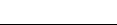 ICS  点击此处添加ICS号CCS  点击此处添加CCS号DB11序号序号考核内容（条款及要求）分值赋分依据4.1通用要求4.1.1 企业应选用符合附录A规定的绿色包装，优先选择通过绿色认证的包装。 4.1.2 企业应优先选择可重复使用、易循环再生的包装，一次性包装应符合GB/T 18006.3或GB/T 38082中规定的可降解要求。4.1.3 企业应采取措施鼓励自带包装的客户。25 现场查验企业如有采购一次性不可降解的塑料包装，或包装未能提供符合相应类别产品的质量及卫生标准要求的报告，本项得0分。企业采购的包装提供符合《商品包装政府采购需求标准》要求的证书或检测报告，总分10 分： 符合要求的比例超过 80%（含），得 10 分； 符合要求的比例为 40%（含）-80%，得 6 分； 符合求的比例低于 40%，得 0 分。 企业采购的包装中溶剂残留量、苯类溶剂残留量、铅、汞、镉、铬总量以及铅、铬限量符合GB/T 10004的要求，提供检验报告，得4分。 现场查验包装标识可清晰体现包装材质，体现可重复使用、循环或者降解等特征，得 2分。现场查验食品接触包装保持基材本色，不印刷；不直接接触食品包装如需印刷应采用绿色印刷工艺，使用低VOCs印刷油墨，有绿色印刷标志及油墨的检测报告。均符合要求得4分，超过一半得2分，不足一半得0分。鼓励客户自带包装自带包装比例超过50%（含），得5分自带包装比例为10%（含）-50%，得3分自带包装比例低于10%，得0分此项为a）b）c）d）e)项计算得分的加和。 24.2　减量化要求4.2.1 企业应选择适宜包装，外卖包装最多不超过3层，空隙率不超过30%，空隙率按照GB 23350-2021计算。4.2.2 企业应采取措施减少一次性塑料包装的使用，如采用可重复利用的包装或采用纸、天然材质等环保型塑料替代材料。4.2.3 包装上的印刷颜色不得超过6色，印刷使用油墨中挥发性有机化合物（VOCs）含量应不大于5%（以重量计）。15 现场查验外卖包装层数及空隙率，并提供按GB 23350-2021计算的自检报告。均符合要求得5分，超过一半得3分，不足一半得0分。 2、现场查验企业如有采购一次性不可降解的塑料包装，或包装未能提供符合相应类别产品的质量及卫生标准要求的报告，本项得0分。企业应采取措施减少一次性塑料包装的使用,采购包装符合4.2.2要求80%（含）及以上，得5分；符合4.2.2要求50%（含）-80%，得3分；低于50%，得0分企业应采取措施减少包装印刷色数，采购包装符合4.2.3要求80%（含）及以上的，得5分；符合4.2.2要求50%（含）-80%的，得3分；低于50%的，得0分序号序号考核内容（条款及要求）分值赋分依据34.3　可循环要求4.3.1 企业应提供消费者多种选择的可重复使用包装或可循环包装方案，并提供操作指引。4.3.2 鼓励企业之间、企业与第三方机构等建立可循环包装共享平台。4.3.3 鼓励企业采用新的信息化技术建立可循环包装识别、追踪和再利用系统。15现场查验企业采购的包装宜为可循环或可降解类型的包装。企业应提供消费者多种选择的可重复使用包装或可循环包装方案，并提供可操作指引。占比大于企业采购包装80%（含）以上的，得5分；50%（含）-80%的，得3分；低于50%的，得0分。鼓励企业之间、企业与第三方机构等建立可循环包装共享平台。建立并实际运行的，得5分；建立并未运行的，得3分；未建立的，得0分。c)鼓励企业采用新的信息化技术建立可循环包装识别、追踪和再利用系统。建立并实际运行的，得5分；建立并未运行的，得3分；未建立的，得0分。44.4　回收及废弃要求4.4.1 企业应采取措施对可重复使用或可循环包装进行回收，以实现其重复使用或循环要求。4.4.2 包装上应有明确的材质类别及标识，并通过书面的方式告知消费者该包装对应的再利用或处理方式，需要回收的应提供便捷的回收渠道。4.4.3 企业应通过积分反馈、绿色信用等激励机制引导消费者将失去使用功能的包装返还至回收点。 4.4.4 餐饮企业应与外卖物流企业合作建立包装回收体系。15企业应采取措施对可重复使用或可循环包装进行回收，以实现其重复使用或循环要求，企业采购包装上应有明确的材质类别及标识。企业通过书面等方式告知消费者该包装对应的再利用或处理方式并为回收提供便捷的回收渠道。建立并实际运行的，得5分；建立但不运行的，得3分；未建立的，得0分。企业应通过积分反馈、绿色信用等激励机制引导消费者将失去使用功能的包装返还至回收点。建立并实际运行的，得5分；建立但不运行的，得3分；未建立的，得0分。餐饮企业应与外卖物流企业合作建立包装回收体系。建立并实际运行的，得5分；建立但不运行的，得3分；未建立的，得0分。序号 考核内容（条款及要求）考核内容（条款及要求）分值 符合情况 得分 15.1 组织管理5.1.1 企业应制定并实施一次性塑料包装减量工作计划，并规定量化考核指标。225.1 组织管理5.1.2 企业应建立包装绿色化管理制度，每年应设定专人专岗专项经费保障量化考核指标实现。235.2 采购和供应商管理5.2.1 企业应依据附录A制定包装采购制度和技术要求，并传递给供应商。245.2 采购和供应商管理5.2.2	 企业应制定包装供应商管理要求和名录，优先选择经过绿色认证的包装供应商并定期评价。255.2 采购和供应商管理5.2.3 企业宜采用或建立绿色包装供应链平台提供绿色包装产品并定期评价。365.3　客户管理5.3.1 企业应书面告知协议客户使用可降解、易回收、可循环的包装。175.3　客户管理5.3.2 企业应提供区别化的可选方案，鼓励客户优先选择可循环包装，如需使用一次性包装，应使用可降解材质。285.4　运行管理5.4.1	企业应制定一次性塑料包装消耗量的管控目标，并通过相应措施促进目标的达成。395.4　运行管理5.4.2	企业应制定并实施包装操作规范，明确不同类物品所用包装的使用要求。 2105.4　运行管理5.4.3 企业应制定并落实内部考核和奖惩机制，并对绿色包装使用情况开展常态化自查。1115.5　宣传培训5.5.1 企业应制定绿色包装宣传方案，并部署和开展绿色包装宣传活动。 1125.5　宣传培训5.5.2	 企业应制定实施岗前培训和在岗培训制度，并针对一线人员开展包装操作知识和技能的教育培训。2135.6　统计报告5.6.1 企业应制定实施包装分类统计管理制度，明确统计范围、统计内容、责任部门、统计频率等。1145.6　统计报告5.6.2	 企业应建立绿色包装工作台账，并做好采购量、使用量、包装材质、循环使用情况、回收情况等内部数据汇总和统计分析。 1155.6　统计报告5.6.3	 企业应按要求向政府主管部门报送本企业绿色包装推进工作信息和数据，包括一次性塑料包装的减量情况、绿色包装的采购、使用、回收再利用等情况。2165.7　信息公开5.7.1 企业应通过网站、海报、企业公众号等方式向社会公开承诺年度限塑措施和目标。1175.7　信息公开5.7.2	 企业应通过网站、海报、企业公众号等方式主动公开企业在绿色包装方面的进展和成效。2